FICHE FINANCIERE (à établir impérativement par le candidat)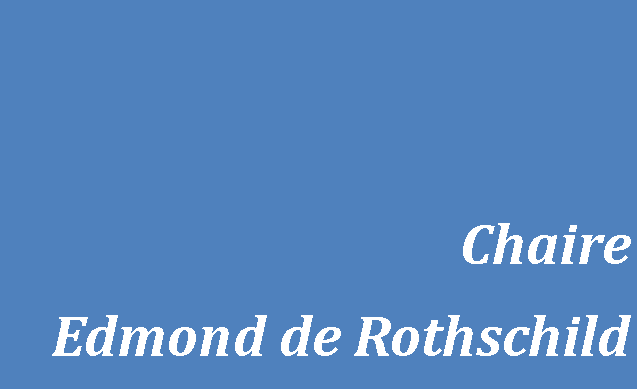 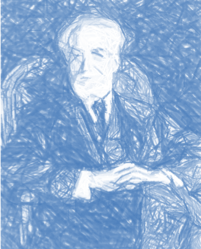 TITRE DU PROJET DE CHAIRE :TITRE DU PROJET DE CHAIRE :TITRE DU PROJET DE CHAIRE :TITRE DU PROJET DE CHAIRE :TITRE DU PROJET DE CHAIRE :Montant du PROJET……               € HT……               € HT               € TTC               € TTCNom et prénom du responsable du projet :Nom et prénom du responsable du projet :Nom et prénom du responsable du projet :Nom et prénom du responsable du projet :Nom et prénom du responsable du projet :Nom du responsable du laboratoire d’accueil : Intitulé du laboratoire d’accueil :Nom du responsable du laboratoire d’accueil : Intitulé du laboratoire d’accueil :Nom du responsable du laboratoire d’accueil : Intitulé du laboratoire d’accueil :Nom du responsable du laboratoire d’accueil : Intitulé du laboratoire d’accueil :Nom du responsable du laboratoire d’accueil : Intitulé du laboratoire d’accueil :A/ Evaluation des dépenses : A/ Evaluation des dépenses : A/ Evaluation des dépenses : A/ Evaluation des dépenses : A/ Evaluation des dépenses : Différents postesDifférents postes€ HT€ HT€ TTCFrais de fonctionnement :Achat de petits matérielsAutres consommables Prestations de service Frais de fonctionnement :Achat de petits matérielsAutres consommables Prestations de service Frais de missionFrais de déplacementFrais de séjour :Frais de missionFrais de déplacementFrais de séjour :Autres :Autres :TOTALTOTAL